Ubezpieczenie NNW 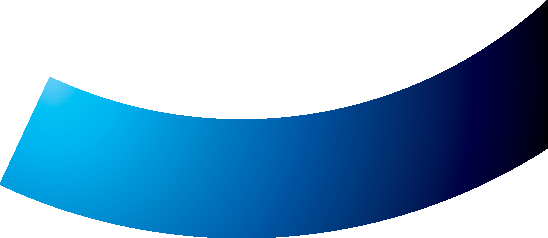 dla Studentów. 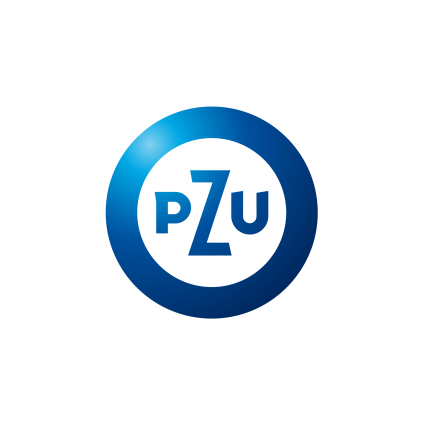 Szanowni Państwo, Wychodząc na naprzeciw Państwa oczekiwaniom, usprawniliśmy proces przystępowania do ubezpieczenia NNW .Przygotowana oferta dla studentów Wyższej Szkoły Technologii Informatycznych zawiera ubezpieczenie Następstw Nieszczęśliwych Wypadków.  Dodatkowym atutem oferty jest jej preferencyjna stawka.  Aby przystąpić do ubezpieczenia NNW (suma ubezpieczenia 50 000 zł, składka 80 zł)w roku akademickim 2023/2024, należy:Skopiuj podany link do przeglądarki: - link jest już aktywny od 01 września 2023 r.               https://ubestrefa.pl/oferta/INFORM23     Podać swój adres e-mail, na który wyślemy komplet informacji i dokumentówUzupełnić dane na formularzu zgłoszeniaOpłacić składkę. Początek odpowiedzialności będzie od 1 października 2023 r.Po opłaceniu składki polisa zostanie przesłana na wskazany adres e-mail.Proszę  zwrócić uwagę na poprawność   podawanych  adresów  e-mail   oraz  to że wiadomość może trafić do  SPAM  .              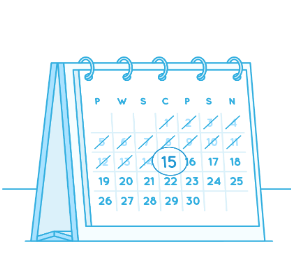 UWAGA! Link do oferty będzie aktywny do 31.10.2023, co zagwarantuje Państwu zawarcie polisy z początkiem okresu ubezpieczenia od 1 października 2023 r.Klikając w link po 31.10.2023 i dokonując płatności za ubezpieczenie polisa będzie ważna od dnia następnego.   